ADVT. No.02 /OP/A2/2023                       	     	                         DATED:02-10-2023APPLICATION FORM FOR THE POST OF REGISTRAR________________________________________________________________________________(The application duly filled and complete in all respects should reach the 
JOINT REGISTRAR, PJTSAU, Administrative Office, Rajendranagar, Hyderabad – 500030 on or before 6th November, 2023 by 4.00 PM. Attach separate sheets wherever necessary)Advt. No. & Date:____________________________________GENERAL INFORMATIONName in full (in block letters)		:	______________________________________Father’s name				:	______________________________________Designation of the candidate 		:	______________________________________Name of the Institute/Organizationwhere presently employed		:	______________________________________Date of joining in the service		:	______________________________________Date of birth				:	______________________________________Age as on 1st November, 2023		:	______________________________________Place of birth				:	______________________________________Gender (tick the appropriate box)		:	Male             Female              Others    Present address (in block letters)		:	________________________________________________________________________________________________________________________________________PIN_____________				Telephone	:	(O)________________ (R)________________							(M)___________________________________Email		:	______________________________________      Permanent address			:	_________________________________________________________________________________________________PIN______________12.	Nationality 				:	______________________________________ 	13.	Languages known 	(to read, write & speak )		:	______________________________________					14.	Do you belong to SC/ST/BC?		:								( if so please specify) 15.	Have you ever been prosecuted,
            kept under detention or bound 	fined, convicted by court of law ? If so, please furnish the details thereof16.	Have you applied for any 		:	
            other post in this University?If yes, indicate the posts applied for17.	Have you executed a bond to 		:	
serve your present organization? 
If so mention the period of bond. 18.	Particulars of Application fee		:  D.D No. ___________________Date:____________ 						   Amount: ____________Drawn on_______________B.  ACADEMIC & SERVICE RECORD 19.	Academic Qualifications *		:*  Please enclose certified  xerox copies of the certificates 20.	Other qualifications * 	:*  Please enclose certified  xerox copies of the certificates 21.	Employment Record & Experience *	:     *Research / Teaching / Extension / Administration Candidates possessing the experience outside PJTSAU have to get their experience certified from the competent authority The period for Ph.D studies during the employment / service must be clearly indicated22.	Service Experience in the Relevant Field Total period of service					______ (years) ______ (months)Number of years over the 20 years minimum service 	______ (years) ______ (months)Number of years over the 5 years administrative service      	______ (years) ______ (months) C.  ACHIVEMENTS  23.	Significant Achievements Mention five most significant achievements in the relevant field (Varieties, Hybrids, Technologies developed / Technology assessment, Innovative Extension Activities / New Pedagogy, Curriculum revision, Content development for MOOCS / Developments, Innovations brought in Library/General administration, academic management including financial matters, organizing skills etc. ) in 250 words supported by documents (Attach separate sheets).24.	Publications         (a)  Number of documents/articles Published (Give details):		(Annual reports / Budget books / ICAR reports / Convocation reports / Souvenirs /                          Conference proceedings/Research articles etc.)25.	Recognitions ( Awards, Prizes, Medals)       (Please list awards and recognitions received ( if any) )26.	Administrative capability / Leadership qualities ( Elaborate your contributions on the following aspects): Institution building ( strengthening research / extension infrastructure facilities; Major R & D / Extension initiatives; Leadership to undertake coordinate / collaborative / network programmes; Budget utilization; Human resource development / management/ Administration ).27. Any aspect not mentioned above, which you think will strengthen your claim for this       position ( briefly in 10 lines) 28.	 Documents to be enclosed along with each application form.  	1. SSC Certificate (Date of Birth)2. Academic Certificates 3. Service Certificates for outside PJTSAU applicants4. Certificates of Recognition 5. Caste Certificate6. Evidences / Proofs supporting the claim7. Details of Application fee (Demand Draft)8. Any other document of relevance CERTIFICATEI certify that all the above stated information is true and correct to the best of my knowledge and belief. I will forfeit my candidature if any of the information furnished by me is not correct . Place :Date: Signature of the Candidate Applications of candidates should be necessarily forwarded by their controlling authority, failing which they will be rejected. FORWARDED BY Place:Date:Authorized Signatory,(with seal)ANNEXURE – A (Application for the post of Registrar of PJTSAU)NO OBJECTION CERTIFICATE AND VIGILANCE CLEARANCE BY THE EMPLOYER FOR THE CANDIDATES APPLYING FROM OTHER UNIVERSITIES / INSTITUTIONS (To be signed by the Controlling Authority)Certified that Dr./Mr./Mrs.  ……………………….. is working as ………………………........… in the Pay Scale / Pay Level …………………………………………………….…………….. on regular basis with effect from …………………………………………….. vide Office Order No. …………………………………………………………… Dated: ……………………………….His / her date of birth is …………………………………….. as per service records.Certified that Dr./Mr./Mrs. ………………………………………...…….. is clear from vigilance angle and he/she is eligible to apply.This office has “No Objection” to the Dr./Mr./Mrs.. …………………………………………… an applicant for the post advertised by the PJTSAU, Rajendranagar, Hyderabad vide Advertisement No. ………………………………………………………………………………...If selected he / she will be relieved.Signature ………………………………Name …………………………………..Designation ……………………………Date ……………………………………Office Seal________________________________________________________________________________NOTE:In-service candidate should get the above NOC signed by the Competent Authority of the present employer.All the certificates / entries mentioned above are mandatory.Vigilance Clearance Certificate as above issued by the Institute / Organization shall be treated as final.NOC should be issued in the above format only and nothing should be added or deleted from format. 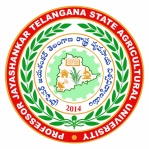 PROFESSOR JAYASHANKAR TELANGANA STATE AGRICULTURAL UNIVERSITYADMINISTRATIVE OFFICE : RAJENDRANAGAR : HYDERABAD – 500030DegreeName of the Degree & DisciplineInstitute / UniversityYear of passingMajor & Minor Fields% marks/ GPA & ClassFellowships / Medals / Awards ( if any)Bachelor’s Master’s ManagementDoctoralParticularsSubjectInstitute / UniversityPeriodPeriodRemarks( if any)ParticularsSubjectInstitute / UniversityFromMonth/yearToMonth/yearRemarks( if any)Postdoctoral Fellowship Visiting Scientist / Adjunct faculty (more than 6th months)Additional Degree Designation Scale of PayInstitution & places of postingNature of workPeriodPeriodDuration(Day/Month/year)Designation Scale of PayInstitution & places of postingNature of workFromDay/Month/YearToDay/Month/yearDuration(Day/Month/year)JACTSenior AssistantSuperintendentAO/AR/AC/PS to VC Deputy Registrar / Deputy ComptrollerJoint RegistrarAsst.  Prof. CadreAssoc. Prof. Cadre  Professor Cadre Sr. Prof. CadreAdministrative  Service Administrative  Service Administrative  Service Administrative  Service Administrative  Service Administrative  Service Administrative  Service ADR/ADADR/ADUH/PS(Crops)/HoD/Head Res. Stn /Centres / SchemesUH/PS(Crops)/HoD/Head Res. Stn /Centres / SchemesOthers (DR, DE, Deans, DSA, Dean P.G., Registrar, CoE, UL & Admn. Services outside PJTSAU )Others (DR, DE, Deans, DSA, Dean P.G., Registrar, CoE, UL & Admn. Services outside PJTSAU )Sl.No.Authors, Year & TitleJournal name, Volume &Page no.1st /2nd author (yes/no)NAAS Rating  (2023 basis)Sl. No.Publication categoryAuthors & YearTitle & No. of pagesPublisherISBN or University No.Sl. No.Name of the recognitionYearAwarded by